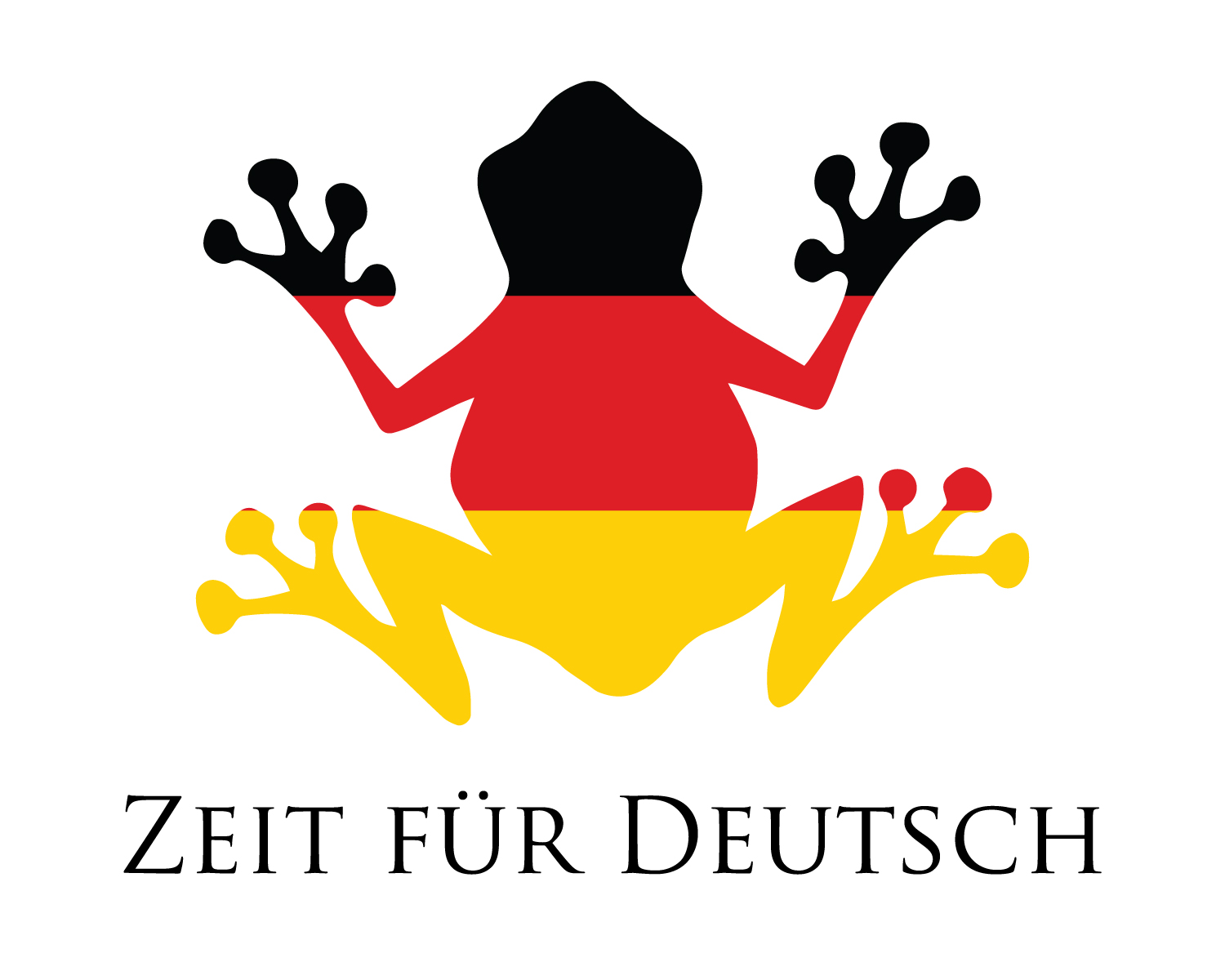 Du bist rausZusammenLangsamSchnellDer BallBitte/DankeJa/NeinDer GewinnerDie GewinnerinIch will werfen(name) spielenKein EnglischEin bis ZehnYou are outTogetherSlow(ly)Quick(ly)The ballPlease/Thank youYes/NoThe winner (boy)The winner(girl)I want to throw(name) playNo English1 - 10the teamdie Mannschaft